The Road To Emmaus KZ Lesson Sun Am 5/3/2020Memory Verse: Luke 24:31 (NKJV)31 Then their eyes were opened and they knew Him; and He vanished from their sight.Target thought: We can't get so caught up in our circumstances that we don't see Jesus.Luke 24:13-18 (NKJV)13 Now behold, two of them were traveling that same day to a village called Emmaus, which was seven miles from Jerusalem. 14 And they talked together of all these things which had happened. 15 So it was, while they conversed and reasoned, that Jesus Himself drew near and went with them. 16 But their eyes were restrained, so that they did not know Him.17 And He said to them, “What kind of conversation is this that you have with one another as you [b]walk and are sad?”18 Then the one whose name was Cleopas answered and said to Him, “Are You the only stranger in Jerusalem, and have You not known the things which happened there in these days?”Our Bible lesson today tells an amazing story about a day when someone important walked and talked with some men on the Road to Emmaus, but they didn't even recognize Him. These disciples ?1. were so upset about all that had happened during the week of the crucifixion that they did not recognize that it was Jesus who was walking and talking with them. Let’s see what that might have been like for the men on the Road to Emmaus.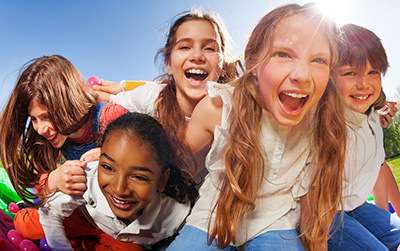 Help families at homeShare premium lessons with families stuck at home with videos, daily discussions, and more...GET ACTIVITIES TO SHAREThey were walking and talking with Jesus and did not recognize Him, they were so upset that Jesus had been crucified and that He didn't set up His eternal Kingdom at that time. See that wasn't what they wanted so they didn't understand all of God's plan.They thought Jesus was a stranger and didn't have a clue what had happened and what they were upset about. They thought He was the one who was confused. Jesus wanted them to know and understand, just like He was us to know and understand.  He said to them," Do you find it so difficult to believe what was written by the prophets in the Scripture? It was predicted by the prophets that the Messiah would have to suffer all these things before entering His time of glory." He was teaching them that if they had read the scriptures, our Bible, they would have known and understood what was happening.Jesus was trying to get them to remember what He had already taught them so that they wouldn't be sad and so that they would understand the plans that Jesus and Father God had for them.If you’ve heard this story before, you know the men were talking to Jesus even though they didn’t realize it. They came later to realize that it was Jesus who was talking to them when He went with them to eat.These men on the road had just been through a hard time. They knew Jesus had been crucified so He would not have been their first guess of who they were talking to on the road. Jesus had to open their eyes to see it was Him. There are times in our life when Jesus has to open our eyes and help us to understand.We need to make sure that even though in our life we may go through difficult or challenging times, that Jesus is always with us, that He will never leave us or forsake us. We need to spend so much time with Jesus that we hear Him when He talks to us, and He is always talking to us. We need to stay so close to Jesus that we hear, and understand that He is talking with us and guiding us.Let's pray Father in the name of Jesus we ask that You help us to stay so close to Jesus that we always know when He is talking to us. In Jesus name we ask. Amen.1. Why didn't the men on the road to Emmaus recognize Jesus was walking and talking to them?2. Does Jesus want us to know and understand when He talks to us?3. What do we need to do so that we hear and understand Jesus?